A purse full of poundsJack is on his way to the sports Centre to meet some friends. He is feeling miserable because he hasn’t got any money. It’s his girlfriend’s birthday next week. He may not be able to buy her a present and she could be very disappointed. She might even refuse to go out with him! He could ask a friend to lend him a few pounds, but he already owes money to all his friends. 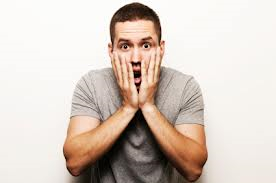 When he arrives at the sports Centre, he sees something pink near the entrance. It’s a purse and it’s full of money. Fifty pounds! Who could it belong to?‘A pink purse can’t belong to a boy. It must belong to a girl at the Centre,’ Jack thinks.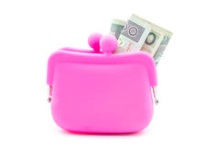 Jack doesn’t know what to do. He could pay his debts with the money and he could buy Debbie a present. There’s no one in the street, but someone might be watching him.    Worksheet #1   Perhaps…Rewrite the sentences with may.: E.g.  Perhaps the purse belongs to a girl at the CentreThe purse may belong to a girl at the Centre.1. Perhaps the owner is looking for the purse.Perhaps Jack knows the girl.Perhaps someone will be watching Jack.Perhaps he won’t tell anyone about the purse.Perhaps he won’t try to find the owner.Perhaps he will put the purse back where it was.Perhaps he will find the owner.Perhaps Jack will get a reward for finding the purse.Worksheet #2B. Making deductionsComplete the sentences with must or can’t.It’s an expensive leather purse. It isn’t scratched. It must be quite new.It still smells of leather, so it                     be very old.Jack thinks, ‘The owner                      get a lot of pocket money.’Why does Jack think that the purse                    belong to a girl?Why                     it belong to a boy?The owner                        be very careless to lose so much money.The owner                       knows that she has lost the purse outside. No one is looking for it.It                       be a shock to lose so much money.It                       be wonderful to find so much money! Worksheet #3Say what might happen. Say what you think Jack might or might not do.And what could Jack do with the money? Tell the class your ideas and write your sentence on the boardWrite five sentences.(in a group)e.g.: He could pay his debts.e.g.: Someone might ask him if he has found a purse.He might not keep the money.Grammar Lesson PlanGrammar Lesson PlanGrammar Lesson PlanGrammar Lesson PlanGrammar Lesson PlanGrammar Lesson PlanGrammar Lesson PlanGrammar Lesson PlanGrammar Lesson PlanGrammar Lesson PlanGrammar Lesson PlanGrammar Lesson PlanTITLETITLEA purse full of pounds A purse full of pounds A purse full of pounds A purse full of pounds A purse full of pounds A purse full of pounds A purse full of pounds A purse full of pounds A purse full of pounds A purse full of pounds INSTRUCTORINSTRUCTORINSTRUCTORINSTRUCTORINSTRUCTORINSTRUCTORSs’ LEVELSs’ LEVELSs’ LEVELAGE GROUPNo of SsLENGTHLisaLisaLisaLisaLisaLisaPre IntermediatePre IntermediatePre IntermediateAdult1250 minsMATERIALSMATERIALSMATERIALSMATERIALSMATERIALSMATERIALSMATERIALSMATERIALSMATERIALSMATERIALSMATERIALSMATERIALSworksheet, white board, markers, realias (e.g. balloon, umbrella, cooking book, necktie, brush, shoes. Keychain, etc…)worksheet, white board, markers, realias (e.g. balloon, umbrella, cooking book, necktie, brush, shoes. Keychain, etc…)worksheet, white board, markers, realias (e.g. balloon, umbrella, cooking book, necktie, brush, shoes. Keychain, etc…)worksheet, white board, markers, realias (e.g. balloon, umbrella, cooking book, necktie, brush, shoes. Keychain, etc…)worksheet, white board, markers, realias (e.g. balloon, umbrella, cooking book, necktie, brush, shoes. Keychain, etc…)worksheet, white board, markers, realias (e.g. balloon, umbrella, cooking book, necktie, brush, shoes. Keychain, etc…)worksheet, white board, markers, realias (e.g. balloon, umbrella, cooking book, necktie, brush, shoes. Keychain, etc…)worksheet, white board, markers, realias (e.g. balloon, umbrella, cooking book, necktie, brush, shoes. Keychain, etc…)worksheet, white board, markers, realias (e.g. balloon, umbrella, cooking book, necktie, brush, shoes. Keychain, etc…)worksheet, white board, markers, realias (e.g. balloon, umbrella, cooking book, necktie, brush, shoes. Keychain, etc…)worksheet, white board, markers, realias (e.g. balloon, umbrella, cooking book, necktie, brush, shoes. Keychain, etc…)worksheet, white board, markers, realias (e.g. balloon, umbrella, cooking book, necktie, brush, shoes. Keychain, etc…)AIMS1. Students will practice the possibility and deduction auxiliary verbs (may/might, could, must) through the text and activities.2. Students will understand the meaning of auxiliary verbs by T’s explanation and substitution exercise.3. Students will know the negative forms of auxiliary verbs by answering and solving the worksheet questions.4. Students will be able to talk each other using the possibility verbs in a group and present each other’s opinion.AIMS1. Students will practice the possibility and deduction auxiliary verbs (may/might, could, must) through the text and activities.2. Students will understand the meaning of auxiliary verbs by T’s explanation and substitution exercise.3. Students will know the negative forms of auxiliary verbs by answering and solving the worksheet questions.4. Students will be able to talk each other using the possibility verbs in a group and present each other’s opinion.AIMS1. Students will practice the possibility and deduction auxiliary verbs (may/might, could, must) through the text and activities.2. Students will understand the meaning of auxiliary verbs by T’s explanation and substitution exercise.3. Students will know the negative forms of auxiliary verbs by answering and solving the worksheet questions.4. Students will be able to talk each other using the possibility verbs in a group and present each other’s opinion.AIMS1. Students will practice the possibility and deduction auxiliary verbs (may/might, could, must) through the text and activities.2. Students will understand the meaning of auxiliary verbs by T’s explanation and substitution exercise.3. Students will know the negative forms of auxiliary verbs by answering and solving the worksheet questions.4. Students will be able to talk each other using the possibility verbs in a group and present each other’s opinion.AIMS1. Students will practice the possibility and deduction auxiliary verbs (may/might, could, must) through the text and activities.2. Students will understand the meaning of auxiliary verbs by T’s explanation and substitution exercise.3. Students will know the negative forms of auxiliary verbs by answering and solving the worksheet questions.4. Students will be able to talk each other using the possibility verbs in a group and present each other’s opinion.AIMS1. Students will practice the possibility and deduction auxiliary verbs (may/might, could, must) through the text and activities.2. Students will understand the meaning of auxiliary verbs by T’s explanation and substitution exercise.3. Students will know the negative forms of auxiliary verbs by answering and solving the worksheet questions.4. Students will be able to talk each other using the possibility verbs in a group and present each other’s opinion.AIMS1. Students will practice the possibility and deduction auxiliary verbs (may/might, could, must) through the text and activities.2. Students will understand the meaning of auxiliary verbs by T’s explanation and substitution exercise.3. Students will know the negative forms of auxiliary verbs by answering and solving the worksheet questions.4. Students will be able to talk each other using the possibility verbs in a group and present each other’s opinion.AIMS1. Students will practice the possibility and deduction auxiliary verbs (may/might, could, must) through the text and activities.2. Students will understand the meaning of auxiliary verbs by T’s explanation and substitution exercise.3. Students will know the negative forms of auxiliary verbs by answering and solving the worksheet questions.4. Students will be able to talk each other using the possibility verbs in a group and present each other’s opinion.AIMS1. Students will practice the possibility and deduction auxiliary verbs (may/might, could, must) through the text and activities.2. Students will understand the meaning of auxiliary verbs by T’s explanation and substitution exercise.3. Students will know the negative forms of auxiliary verbs by answering and solving the worksheet questions.4. Students will be able to talk each other using the possibility verbs in a group and present each other’s opinion.AIMS1. Students will practice the possibility and deduction auxiliary verbs (may/might, could, must) through the text and activities.2. Students will understand the meaning of auxiliary verbs by T’s explanation and substitution exercise.3. Students will know the negative forms of auxiliary verbs by answering and solving the worksheet questions.4. Students will be able to talk each other using the possibility verbs in a group and present each other’s opinion.AIMS1. Students will practice the possibility and deduction auxiliary verbs (may/might, could, must) through the text and activities.2. Students will understand the meaning of auxiliary verbs by T’s explanation and substitution exercise.3. Students will know the negative forms of auxiliary verbs by answering and solving the worksheet questions.4. Students will be able to talk each other using the possibility verbs in a group and present each other’s opinion.AIMS1. Students will practice the possibility and deduction auxiliary verbs (may/might, could, must) through the text and activities.2. Students will understand the meaning of auxiliary verbs by T’s explanation and substitution exercise.3. Students will know the negative forms of auxiliary verbs by answering and solving the worksheet questions.4. Students will be able to talk each other using the possibility verbs in a group and present each other’s opinion.LANGUAGE SKILLSLANGUAGE SKILLSLANGUAGE SKILLSLANGUAGE SKILLSLANGUAGE SKILLSLANGUAGE SKILLSLANGUAGE SKILLSLANGUAGE SKILLSLANGUAGE SKILLSLANGUAGE SKILLSLANGUAGE SKILLSLANGUAGE SKILLSListening: Students will be listening to teacher’s instructions and other Ss’ speaking for the activities. Speaking: Students will be talking for fun learning activities.Reading: Students will be readingthe text and the worksheets to answer questions.Writing: Students will be writingthe answers and their own oppinions on the worksheets. Listening: Students will be listening to teacher’s instructions and other Ss’ speaking for the activities. Speaking: Students will be talking for fun learning activities.Reading: Students will be readingthe text and the worksheets to answer questions.Writing: Students will be writingthe answers and their own oppinions on the worksheets. Listening: Students will be listening to teacher’s instructions and other Ss’ speaking for the activities. Speaking: Students will be talking for fun learning activities.Reading: Students will be readingthe text and the worksheets to answer questions.Writing: Students will be writingthe answers and their own oppinions on the worksheets. Listening: Students will be listening to teacher’s instructions and other Ss’ speaking for the activities. Speaking: Students will be talking for fun learning activities.Reading: Students will be readingthe text and the worksheets to answer questions.Writing: Students will be writingthe answers and their own oppinions on the worksheets. Listening: Students will be listening to teacher’s instructions and other Ss’ speaking for the activities. Speaking: Students will be talking for fun learning activities.Reading: Students will be readingthe text and the worksheets to answer questions.Writing: Students will be writingthe answers and their own oppinions on the worksheets. Listening: Students will be listening to teacher’s instructions and other Ss’ speaking for the activities. Speaking: Students will be talking for fun learning activities.Reading: Students will be readingthe text and the worksheets to answer questions.Writing: Students will be writingthe answers and their own oppinions on the worksheets. Listening: Students will be listening to teacher’s instructions and other Ss’ speaking for the activities. Speaking: Students will be talking for fun learning activities.Reading: Students will be readingthe text and the worksheets to answer questions.Writing: Students will be writingthe answers and their own oppinions on the worksheets. Listening: Students will be listening to teacher’s instructions and other Ss’ speaking for the activities. Speaking: Students will be talking for fun learning activities.Reading: Students will be readingthe text and the worksheets to answer questions.Writing: Students will be writingthe answers and their own oppinions on the worksheets. Listening: Students will be listening to teacher’s instructions and other Ss’ speaking for the activities. Speaking: Students will be talking for fun learning activities.Reading: Students will be readingthe text and the worksheets to answer questions.Writing: Students will be writingthe answers and their own oppinions on the worksheets. Listening: Students will be listening to teacher’s instructions and other Ss’ speaking for the activities. Speaking: Students will be talking for fun learning activities.Reading: Students will be readingthe text and the worksheets to answer questions.Writing: Students will be writingthe answers and their own oppinions on the worksheets. Listening: Students will be listening to teacher’s instructions and other Ss’ speaking for the activities. Speaking: Students will be talking for fun learning activities.Reading: Students will be readingthe text and the worksheets to answer questions.Writing: Students will be writingthe answers and their own oppinions on the worksheets. Listening: Students will be listening to teacher’s instructions and other Ss’ speaking for the activities. Speaking: Students will be talking for fun learning activities.Reading: Students will be readingthe text and the worksheets to answer questions.Writing: Students will be writingthe answers and their own oppinions on the worksheets. LANGUAGE SYSTEMSLANGUAGE SYSTEMSLANGUAGE SYSTEMSLANGUAGE SYSTEMSLANGUAGE SYSTEMSLANGUAGE SYSTEMSLANGUAGE SYSTEMSLANGUAGE SYSTEMSLANGUAGE SYSTEMSLANGUAGE SYSTEMSLANGUAGE SYSTEMSLANGUAGE SYSTEMSPhonology: Vocabulary such as debt, mask, reward, disappointed, miserable, scratched etc.Lexis: See phonology. Grammar: Possibility and deduction auxiliary verbs and the negative forms.Discourse: Think about the man’s situation and select the proper auxiliary verbs.Functions: Possibility, deductionPhonology: Vocabulary such as debt, mask, reward, disappointed, miserable, scratched etc.Lexis: See phonology. Grammar: Possibility and deduction auxiliary verbs and the negative forms.Discourse: Think about the man’s situation and select the proper auxiliary verbs.Functions: Possibility, deductionPhonology: Vocabulary such as debt, mask, reward, disappointed, miserable, scratched etc.Lexis: See phonology. Grammar: Possibility and deduction auxiliary verbs and the negative forms.Discourse: Think about the man’s situation and select the proper auxiliary verbs.Functions: Possibility, deductionPhonology: Vocabulary such as debt, mask, reward, disappointed, miserable, scratched etc.Lexis: See phonology. Grammar: Possibility and deduction auxiliary verbs and the negative forms.Discourse: Think about the man’s situation and select the proper auxiliary verbs.Functions: Possibility, deductionPhonology: Vocabulary such as debt, mask, reward, disappointed, miserable, scratched etc.Lexis: See phonology. Grammar: Possibility and deduction auxiliary verbs and the negative forms.Discourse: Think about the man’s situation and select the proper auxiliary verbs.Functions: Possibility, deductionPhonology: Vocabulary such as debt, mask, reward, disappointed, miserable, scratched etc.Lexis: See phonology. Grammar: Possibility and deduction auxiliary verbs and the negative forms.Discourse: Think about the man’s situation and select the proper auxiliary verbs.Functions: Possibility, deductionPhonology: Vocabulary such as debt, mask, reward, disappointed, miserable, scratched etc.Lexis: See phonology. Grammar: Possibility and deduction auxiliary verbs and the negative forms.Discourse: Think about the man’s situation and select the proper auxiliary verbs.Functions: Possibility, deductionPhonology: Vocabulary such as debt, mask, reward, disappointed, miserable, scratched etc.Lexis: See phonology. Grammar: Possibility and deduction auxiliary verbs and the negative forms.Discourse: Think about the man’s situation and select the proper auxiliary verbs.Functions: Possibility, deductionPhonology: Vocabulary such as debt, mask, reward, disappointed, miserable, scratched etc.Lexis: See phonology. Grammar: Possibility and deduction auxiliary verbs and the negative forms.Discourse: Think about the man’s situation and select the proper auxiliary verbs.Functions: Possibility, deductionPhonology: Vocabulary such as debt, mask, reward, disappointed, miserable, scratched etc.Lexis: See phonology. Grammar: Possibility and deduction auxiliary verbs and the negative forms.Discourse: Think about the man’s situation and select the proper auxiliary verbs.Functions: Possibility, deductionPhonology: Vocabulary such as debt, mask, reward, disappointed, miserable, scratched etc.Lexis: See phonology. Grammar: Possibility and deduction auxiliary verbs and the negative forms.Discourse: Think about the man’s situation and select the proper auxiliary verbs.Functions: Possibility, deductionPhonology: Vocabulary such as debt, mask, reward, disappointed, miserable, scratched etc.Lexis: See phonology. Grammar: Possibility and deduction auxiliary verbs and the negative forms.Discourse: Think about the man’s situation and select the proper auxiliary verbs.Functions: Possibility, deductionASSUMPTIONSASSUMPTIONSASSUMPTIONSASSUMPTIONSASSUMPTIONSASSUMPTIONSASSUMPTIONSASSUMPTIONSASSUMPTIONSASSUMPTIONSASSUMPTIONSASSUMPTIONSStudents are already aware that negative verb form made with ‘not’ through the previous lesson. Students are already aware that negative verb form made with ‘not’ through the previous lesson. Students are already aware that negative verb form made with ‘not’ through the previous lesson. Students are already aware that negative verb form made with ‘not’ through the previous lesson. Students are already aware that negative verb form made with ‘not’ through the previous lesson. Students are already aware that negative verb form made with ‘not’ through the previous lesson. Students are already aware that negative verb form made with ‘not’ through the previous lesson. Students are already aware that negative verb form made with ‘not’ through the previous lesson. Students are already aware that negative verb form made with ‘not’ through the previous lesson. Students are already aware that negative verb form made with ‘not’ through the previous lesson. Students are already aware that negative verb form made with ‘not’ through the previous lesson. Students are already aware that negative verb form made with ‘not’ through the previous lesson. ANTICIPATED GRAMMATICAL ERRORS AND SOLUTIONSANTICIPATED GRAMMATICAL ERRORS AND SOLUTIONSANTICIPATED GRAMMATICAL ERRORS AND SOLUTIONSANTICIPATED GRAMMATICAL ERRORS AND SOLUTIONSANTICIPATED GRAMMATICAL ERRORS AND SOLUTIONSANTICIPATED GRAMMATICAL ERRORS AND SOLUTIONSANTICIPATED GRAMMATICAL ERRORS AND SOLUTIONSANTICIPATED GRAMMATICAL ERRORS AND SOLUTIONSANTICIPATED GRAMMATICAL ERRORS AND SOLUTIONSANTICIPATED GRAMMATICAL ERRORS AND SOLUTIONSANTICIPATED GRAMMATICAL ERRORS AND SOLUTIONSANTICIPATED GRAMMATICAL ERRORS AND SOLUTIONSStudents may have difficulty in understanding the meaning.T provides more examples.Students probably can’t know the proper auxiliary verbs’ usage.T gives the Ss more chances to practice.Students may have difficulty in understanding the meaning.T provides more examples.Students probably can’t know the proper auxiliary verbs’ usage.T gives the Ss more chances to practice.Students may have difficulty in understanding the meaning.T provides more examples.Students probably can’t know the proper auxiliary verbs’ usage.T gives the Ss more chances to practice.Students may have difficulty in understanding the meaning.T provides more examples.Students probably can’t know the proper auxiliary verbs’ usage.T gives the Ss more chances to practice.Students may have difficulty in understanding the meaning.T provides more examples.Students probably can’t know the proper auxiliary verbs’ usage.T gives the Ss more chances to practice.Students may have difficulty in understanding the meaning.T provides more examples.Students probably can’t know the proper auxiliary verbs’ usage.T gives the Ss more chances to practice.Students may have difficulty in understanding the meaning.T provides more examples.Students probably can’t know the proper auxiliary verbs’ usage.T gives the Ss more chances to practice.Students may have difficulty in understanding the meaning.T provides more examples.Students probably can’t know the proper auxiliary verbs’ usage.T gives the Ss more chances to practice.Students may have difficulty in understanding the meaning.T provides more examples.Students probably can’t know the proper auxiliary verbs’ usage.T gives the Ss more chances to practice.Students may have difficulty in understanding the meaning.T provides more examples.Students probably can’t know the proper auxiliary verbs’ usage.T gives the Ss more chances to practice.Students may have difficulty in understanding the meaning.T provides more examples.Students probably can’t know the proper auxiliary verbs’ usage.T gives the Ss more chances to practice.Students may have difficulty in understanding the meaning.T provides more examples.Students probably can’t know the proper auxiliary verbs’ usage.T gives the Ss more chances to practice.REFERENCESREFERENCESREFERENCESREFERENCESREFERENCESREFERENCESREFERENCESREFERENCESREFERENCESREFERENCESREFERENCESREFERENCESFundamental of English Grammar Third Edition –Betty Schrampfer Azar, 2003Fundamental of English Grammar Third Edition –Betty Schrampfer Azar, 2003Fundamental of English Grammar Third Edition –Betty Schrampfer Azar, 2003Fundamental of English Grammar Third Edition –Betty Schrampfer Azar, 2003Fundamental of English Grammar Third Edition –Betty Schrampfer Azar, 2003Fundamental of English Grammar Third Edition –Betty Schrampfer Azar, 2003Fundamental of English Grammar Third Edition –Betty Schrampfer Azar, 2003Fundamental of English Grammar Third Edition –Betty Schrampfer Azar, 2003Fundamental of English Grammar Third Edition –Betty Schrampfer Azar, 2003Fundamental of English Grammar Third Edition –Betty Schrampfer Azar, 2003Fundamental of English Grammar Third Edition –Betty Schrampfer Azar, 2003Fundamental of English Grammar Third Edition –Betty Schrampfer Azar, 2003NOTESNOTESNOTESNOTESNOTESNOTESNOTESNOTESNOTESNOTESNOTESNOTESSOS activity: If the activity is finished earlier than planned, let Ss do more exercise with auxiliary verbs worksheet.SOS activity: If the activity is finished earlier than planned, let Ss do more exercise with auxiliary verbs worksheet.SOS activity: If the activity is finished earlier than planned, let Ss do more exercise with auxiliary verbs worksheet.SOS activity: If the activity is finished earlier than planned, let Ss do more exercise with auxiliary verbs worksheet.SOS activity: If the activity is finished earlier than planned, let Ss do more exercise with auxiliary verbs worksheet.SOS activity: If the activity is finished earlier than planned, let Ss do more exercise with auxiliary verbs worksheet.SOS activity: If the activity is finished earlier than planned, let Ss do more exercise with auxiliary verbs worksheet.SOS activity: If the activity is finished earlier than planned, let Ss do more exercise with auxiliary verbs worksheet.SOS activity: If the activity is finished earlier than planned, let Ss do more exercise with auxiliary verbs worksheet.SOS activity: If the activity is finished earlier than planned, let Ss do more exercise with auxiliary verbs worksheet.SOS activity: If the activity is finished earlier than planned, let Ss do more exercise with auxiliary verbs worksheet.SOS activity: If the activity is finished earlier than planned, let Ss do more exercise with auxiliary verbs worksheet.PRETASK TITLEPRETASK TITLEPRETASK TITLEPRETASK TITLEWarm-upWarm-upWarm-upWarm-upWarm-upWarm-upWarm-upWarm-upAIMSAIMSAIMSAIMSAIMSAIMSAIMSAIMSAIMSMATERIALSMATERIALSMATERIALSTo attract students’ caution and let Ss ready to concentrate the lesson.To attract students’ caution and let Ss ready to concentrate the lesson.To attract students’ caution and let Ss ready to concentrate the lesson.To attract students’ caution and let Ss ready to concentrate the lesson.To attract students’ caution and let Ss ready to concentrate the lesson.To attract students’ caution and let Ss ready to concentrate the lesson.To attract students’ caution and let Ss ready to concentrate the lesson.To attract students’ caution and let Ss ready to concentrate the lesson.To attract students’ caution and let Ss ready to concentrate the lesson.Whiteboard, markersWhiteboard, markersWhiteboard, markersTIMESET UPSET UPSTUDENTSSTUDENTSSTUDENTSSTUDENTSSTUDENTSSTUDENTSTEACHERTEACHERTEACHER1minWhole ClassWhole ClassWelcome one another.Welcome one another.Welcome one another.Welcome one another.Welcome one another.Welcome one another.GreetingsGreetingsGreetings2minsWhole ClassWhole ClassAnswer about the last lesson. (e.g. Sunny, rainy, windy, cloudy, snowy)Answer about the last lesson. (e.g. Sunny, rainy, windy, cloudy, snowy)Answer about the last lesson. (e.g. Sunny, rainy, windy, cloudy, snowy)Answer about the last lesson. (e.g. Sunny, rainy, windy, cloudy, snowy)Answer about the last lesson. (e.g. Sunny, rainy, windy, cloudy, snowy)Answer about the last lesson. (e.g. Sunny, rainy, windy, cloudy, snowy)Ask Ss about last lesson. (Kinds of weather)Write the kinds of weather on the board.Teach Ss to chant and sing with weather adjectives.Ask Ss about last lesson. (Kinds of weather)Write the kinds of weather on the board.Teach Ss to chant and sing with weather adjectives.Ask Ss about last lesson. (Kinds of weather)Write the kinds of weather on the board.Teach Ss to chant and sing with weather adjectives.TASK PREPARATION TITLETASK PREPARATION TITLETASK PREPARATION TITLETASK PREPARATION TITLETASK PREPARATION TITLETASK PREPARATION TITLETASK PREPARATION TITLEWhen do we use auxiliary verbs (may/might, must)?When do we use auxiliary verbs (may/might, must)?When do we use auxiliary verbs (may/might, must)?When do we use auxiliary verbs (may/might, must)?When do we use auxiliary verbs (may/might, must)?AIMSAIMSAIMSAIMSAIMSAIMSAIMSAIMSAIMSMATERIALSMATERIALSMATERIALSElicit Ss guessing the meaning of the auxiliary verbs.Elicit Ss guessing the meaning of the auxiliary verbs.Elicit Ss guessing the meaning of the auxiliary verbs.Elicit Ss guessing the meaning of the auxiliary verbs.Elicit Ss guessing the meaning of the auxiliary verbs.Elicit Ss guessing the meaning of the auxiliary verbs.Elicit Ss guessing the meaning of the auxiliary verbs.Elicit Ss guessing the meaning of the auxiliary verbs.Elicit Ss guessing the meaning of the auxiliary verbs.Text sheet, markers, boardText sheet, markers, boardText sheet, markers, boardTIMESET UPSET UPSTUDENTSSTUDENTSSTUDENTSSTUDENTSSTUDENTSSTUDENTSTEACHERTEACHERTEACHER3 minsWhole ClassWhole Class-Ss answer T’s questions.- Some Ss might use the auxiliary verbs form according to the T’s question.-Ss answer T’s questions.- Some Ss might use the auxiliary verbs form according to the T’s question.-Ss answer T’s questions.- Some Ss might use the auxiliary verbs form according to the T’s question.-Ss answer T’s questions.- Some Ss might use the auxiliary verbs form according to the T’s question.-Ss answer T’s questions.- Some Ss might use the auxiliary verbs form according to the T’s question.-Ss answer T’s questions.- Some Ss might use the auxiliary verbs form according to the T’s question.Showa scarf (pretend to get on the road) and ask Ss to guess and say who the owner of this scarf might be. *Grammar CCQ Showa scarf (pretend to get on the road) and ask Ss to guess and say who the owner of this scarf might be. *Grammar CCQ Showa scarf (pretend to get on the road) and ask Ss to guess and say who the owner of this scarf might be. *Grammar CCQ 2minsWhole ClassWhole Class-Read the text together and underline the auxiliary verbs.-Ss find the rule of the auxiliary may/might/could + the main verb through the underlined sentences.-Read the text together and underline the auxiliary verbs.-Ss find the rule of the auxiliary may/might/could + the main verb through the underlined sentences.-Read the text together and underline the auxiliary verbs.-Ss find the rule of the auxiliary may/might/could + the main verb through the underlined sentences.-Read the text together and underline the auxiliary verbs.-Ss find the rule of the auxiliary may/might/could + the main verb through the underlined sentences.-Read the text together and underline the auxiliary verbs.-Ss find the rule of the auxiliary may/might/could + the main verb through the underlined sentences.-Read the text together and underline the auxiliary verbs.-Ss find the rule of the auxiliary may/might/could + the main verb through the underlined sentences.-Distribute text and worksheet #1-ICQ-Monitor-Distribute text and worksheet #1-ICQ-Monitor-Distribute text and worksheet #1-ICQ-Monitor2minsIndividuallyIndividually-Ss choose correct verb form on the worksheet #1 and write the full sentence on the worksheet.-Ss do choral response for the answer.-Ss choose correct verb form on the worksheet #1 and write the full sentence on the worksheet.-Ss do choral response for the answer.-Ss choose correct verb form on the worksheet #1 and write the full sentence on the worksheet.-Ss do choral response for the answer.-Ss choose correct verb form on the worksheet #1 and write the full sentence on the worksheet.-Ss do choral response for the answer.-Ss choose correct verb form on the worksheet #1 and write the full sentence on the worksheet.-Ss do choral response for the answer.-Ss choose correct verb form on the worksheet #1 and write the full sentence on the worksheet.-Ss do choral response for the answer.-Giving instruction for the worksheets #1.-ICQ-Monitor-Check the answers together.-Giving instruction for the worksheets #1.-ICQ-Monitor-Check the answers together.-Giving instruction for the worksheets #1.-ICQ-Monitor-Check the answers together.NOTESNOTESNOTESNOTESNOTESNOTESNOTESNOTESNOTESNOTESNOTESNOTES [Cut-off plan]: If the time is running out, reduce the numbers of questions. [Cut-off plan]: If the time is running out, reduce the numbers of questions. [Cut-off plan]: If the time is running out, reduce the numbers of questions. [Cut-off plan]: If the time is running out, reduce the numbers of questions. [Cut-off plan]: If the time is running out, reduce the numbers of questions. [Cut-off plan]: If the time is running out, reduce the numbers of questions. [Cut-off plan]: If the time is running out, reduce the numbers of questions. [Cut-off plan]: If the time is running out, reduce the numbers of questions. [Cut-off plan]: If the time is running out, reduce the numbers of questions. [Cut-off plan]: If the time is running out, reduce the numbers of questions. [Cut-off plan]: If the time is running out, reduce the numbers of questions. [Cut-off plan]: If the time is running out, reduce the numbers of questions.TASK REALISATION TITLETASK REALISATION TITLETASK REALISATION TITLETASK REALISATION TITLETASK REALISATION TITLETASK REALISATION TITLETASK REALISATION TITLETASK REALISATION TITLE“Whose is it?” –Making possibility and deductions.“Whose is it?” –Making possibility and deductions.“Whose is it?” –Making possibility and deductions.“Whose is it?” –Making possibility and deductions.AIMSAIMSAIMSAIMSAIMSAIMSAIMSAIMSAIMSMATERIALSMATERIALSMATERIALSTo practice the possibility and deduction auxiliary may/might, must, could and negative forms of them.To practice the possibility and deduction auxiliary may/might, must, could and negative forms of them.To practice the possibility and deduction auxiliary may/might, must, could and negative forms of them.To practice the possibility and deduction auxiliary may/might, must, could and negative forms of them.To practice the possibility and deduction auxiliary may/might, must, could and negative forms of them.To practice the possibility and deduction auxiliary may/might, must, could and negative forms of them.To practice the possibility and deduction auxiliary may/might, must, could and negative forms of them.To practice the possibility and deduction auxiliary may/might, must, could and negative forms of them.To practice the possibility and deduction auxiliary may/might, must, could and negative forms of them.Realias (e.g. balloon, umbrella, cooking book, necktie, brush, shoes. Keychain, etc…), worksheet, whiteboard, markersRealias (e.g. balloon, umbrella, cooking book, necktie, brush, shoes. Keychain, etc…), worksheet, whiteboard, markersRealias (e.g. balloon, umbrella, cooking book, necktie, brush, shoes. Keychain, etc…), worksheet, whiteboard, markersTIMESET UPSET UPSTUDENTSSTUDENTSSTUDENTSSTUDENTSSTUDENTSSTUDENTSTEACHERTEACHERTEACHER3minsPairsPairs-Get worksheet #2 and choose correct auxiliary verb forms with partner.-Write the full sentence on the worksheet.-Get worksheet #2 and choose correct auxiliary verb forms with partner.-Write the full sentence on the worksheet.-Get worksheet #2 and choose correct auxiliary verb forms with partner.-Write the full sentence on the worksheet.-Get worksheet #2 and choose correct auxiliary verb forms with partner.-Write the full sentence on the worksheet.-Get worksheet #2 and choose correct auxiliary verb forms with partner.-Write the full sentence on the worksheet.-Get worksheet #2 and choose correct auxiliary verb forms with partner.-Write the full sentence on the worksheet.-Distribute worksheet #2 and let Ss   answer the questions.-ICQ-Monitor-Check the answers.-Distribute worksheet #2 and let Ss   answer the questions.-ICQ-Monitor-Check the answers.-Distribute worksheet #2 and let Ss   answer the questions.-ICQ-Monitor-Check the answers.12minsWhole ClassWhole Class-Activity: Guess the answers aboutClass mates’ clues.-Activity: Guess the answers aboutClass mates’ clues.-Activity: Guess the answers aboutClass mates’ clues.-Activity: Guess the answers aboutClass mates’ clues.-Activity: Guess the answers aboutClass mates’ clues.-Activity: Guess the answers aboutClass mates’ clues.-Spread realia things on the table, invite S to the front of the classroom, and let S think of one of the objects. The class asks questions and tries to guess the objects. The pupil answers with Yes, you can/No, it isn’t etc. After an answer the class says a sentence with It could be/It can’t be or It must be.-ICQ-Spread realia things on the table, invite S to the front of the classroom, and let S think of one of the objects. The class asks questions and tries to guess the objects. The pupil answers with Yes, you can/No, it isn’t etc. After an answer the class says a sentence with It could be/It can’t be or It must be.-ICQ-Spread realia things on the table, invite S to the front of the classroom, and let S think of one of the objects. The class asks questions and tries to guess the objects. The pupil answers with Yes, you can/No, it isn’t etc. After an answer the class says a sentence with It could be/It can’t be or It must be.-ICQNOTESNOTESNOTESNOTESNOTESNOTESNOTESNOTESNOTESNOTESNOTESNOTES-Teacher should encourage Ss to use the auxiliary verbs so that they can speak the sentences naturally.-Teacher should make sure that all the students are involved in the activity and ask questions quite fairly.-If the time is running out, select a few questions of the worksheet exercise.-Teacher should encourage Ss to use the auxiliary verbs so that they can speak the sentences naturally.-Teacher should make sure that all the students are involved in the activity and ask questions quite fairly.-If the time is running out, select a few questions of the worksheet exercise.-Teacher should encourage Ss to use the auxiliary verbs so that they can speak the sentences naturally.-Teacher should make sure that all the students are involved in the activity and ask questions quite fairly.-If the time is running out, select a few questions of the worksheet exercise.-Teacher should encourage Ss to use the auxiliary verbs so that they can speak the sentences naturally.-Teacher should make sure that all the students are involved in the activity and ask questions quite fairly.-If the time is running out, select a few questions of the worksheet exercise.-Teacher should encourage Ss to use the auxiliary verbs so that they can speak the sentences naturally.-Teacher should make sure that all the students are involved in the activity and ask questions quite fairly.-If the time is running out, select a few questions of the worksheet exercise.-Teacher should encourage Ss to use the auxiliary verbs so that they can speak the sentences naturally.-Teacher should make sure that all the students are involved in the activity and ask questions quite fairly.-If the time is running out, select a few questions of the worksheet exercise.-Teacher should encourage Ss to use the auxiliary verbs so that they can speak the sentences naturally.-Teacher should make sure that all the students are involved in the activity and ask questions quite fairly.-If the time is running out, select a few questions of the worksheet exercise.-Teacher should encourage Ss to use the auxiliary verbs so that they can speak the sentences naturally.-Teacher should make sure that all the students are involved in the activity and ask questions quite fairly.-If the time is running out, select a few questions of the worksheet exercise.-Teacher should encourage Ss to use the auxiliary verbs so that they can speak the sentences naturally.-Teacher should make sure that all the students are involved in the activity and ask questions quite fairly.-If the time is running out, select a few questions of the worksheet exercise.-Teacher should encourage Ss to use the auxiliary verbs so that they can speak the sentences naturally.-Teacher should make sure that all the students are involved in the activity and ask questions quite fairly.-If the time is running out, select a few questions of the worksheet exercise.-Teacher should encourage Ss to use the auxiliary verbs so that they can speak the sentences naturally.-Teacher should make sure that all the students are involved in the activity and ask questions quite fairly.-If the time is running out, select a few questions of the worksheet exercise.-Teacher should encourage Ss to use the auxiliary verbs so that they can speak the sentences naturally.-Teacher should make sure that all the students are involved in the activity and ask questions quite fairly.-If the time is running out, select a few questions of the worksheet exercise.POST TASK TITLEPOST TASK TITLEPOST TASK TITLEPOST TASK TITLEPOST TASK TITLELet’s think and make own sentences with the auxiliary verbs form.Let’s think and make own sentences with the auxiliary verbs form.Let’s think and make own sentences with the auxiliary verbs form.Let’s think and make own sentences with the auxiliary verbs form.Let’s think and make own sentences with the auxiliary verbs form.Let’s think and make own sentences with the auxiliary verbs form.Let’s think and make own sentences with the auxiliary verbs form.AIMSAIMSAIMSAIMSAIMSAIMSAIMSAIMSAIMSMATERIALSMATERIALSMATERIALS-To be able to use and speak the auxiliary verbs’ form sentences naturally through the whole class exercise.-To be able to use and speak the auxiliary verbs’ form sentences naturally through the whole class exercise.-To be able to use and speak the auxiliary verbs’ form sentences naturally through the whole class exercise.-To be able to use and speak the auxiliary verbs’ form sentences naturally through the whole class exercise.-To be able to use and speak the auxiliary verbs’ form sentences naturally through the whole class exercise.-To be able to use and speak the auxiliary verbs’ form sentences naturally through the whole class exercise.-To be able to use and speak the auxiliary verbs’ form sentences naturally through the whole class exercise.-To be able to use and speak the auxiliary verbs’ form sentences naturally through the whole class exercise.-To be able to use and speak the auxiliary verbs’ form sentences naturally through the whole class exercise.Worksheet, white board, markersWorksheet, white board, markersWorksheet, white board, markersTIMESET UPSET UPSTUDENTSSTUDENTSSTUDENTSSTUDENTSSTUDENTSSTUDENTSTEACHERTEACHERTEACHER5minsGroupGroup-Say what Jack could do with fifty pounds. Think of five things with group members.-Write groups’ discussing on the board.-Say what Jack could do with fifty pounds. Think of five things with group members.-Write groups’ discussing on the board.-Say what Jack could do with fifty pounds. Think of five things with group members.-Write groups’ discussing on the board.-Say what Jack could do with fifty pounds. Think of five things with group members.-Write groups’ discussing on the board.-Say what Jack could do with fifty pounds. Think of five things with group members.-Write groups’ discussing on the board.-Say what Jack could do with fifty pounds. Think of five things with group members.-Write groups’ discussing on the board.-Make Ss two group and Instruct-ICQ-Monitor-Divide the white board for A and B group and put sufficient markers.-Make Ss two group and Instruct-ICQ-Monitor-Divide the white board for A and B group and put sufficient markers.-Make Ss two group and Instruct-ICQ-Monitor-Divide the white board for A and B group and put sufficient markers.3minsWhole ClassWhole Class-Read the other group’s sentences.-Read the other group’s sentences.-Read the other group’s sentences.-Read the other group’s sentences.-Read the other group’s sentences.-Read the other group’s sentences.-Feedback and correct errors-Feedback and correct errors-Feedback and correct errors